Short term plan Hand out 1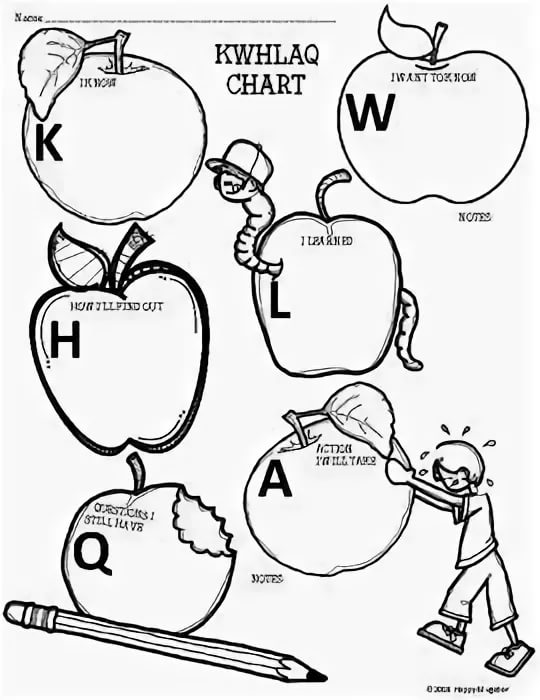 Hand out 2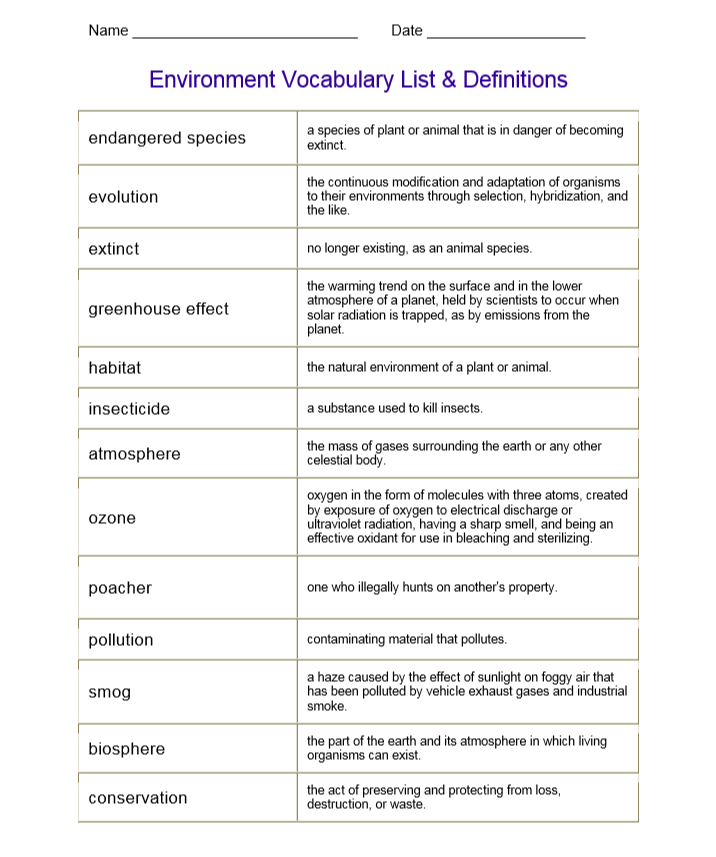 Hand out 3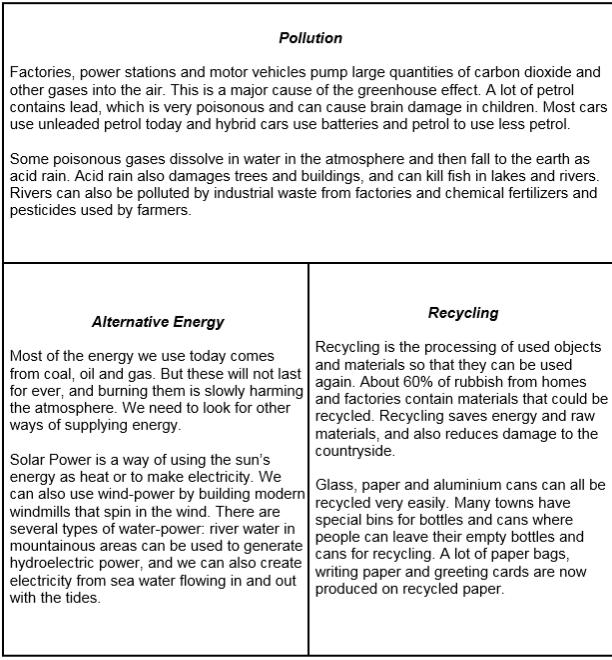 Hand out 4What alternative forms of energy do you know?What is acid rain?What is recycling?  How does it help the environment?What is the Greenhouse effect?Hand out 5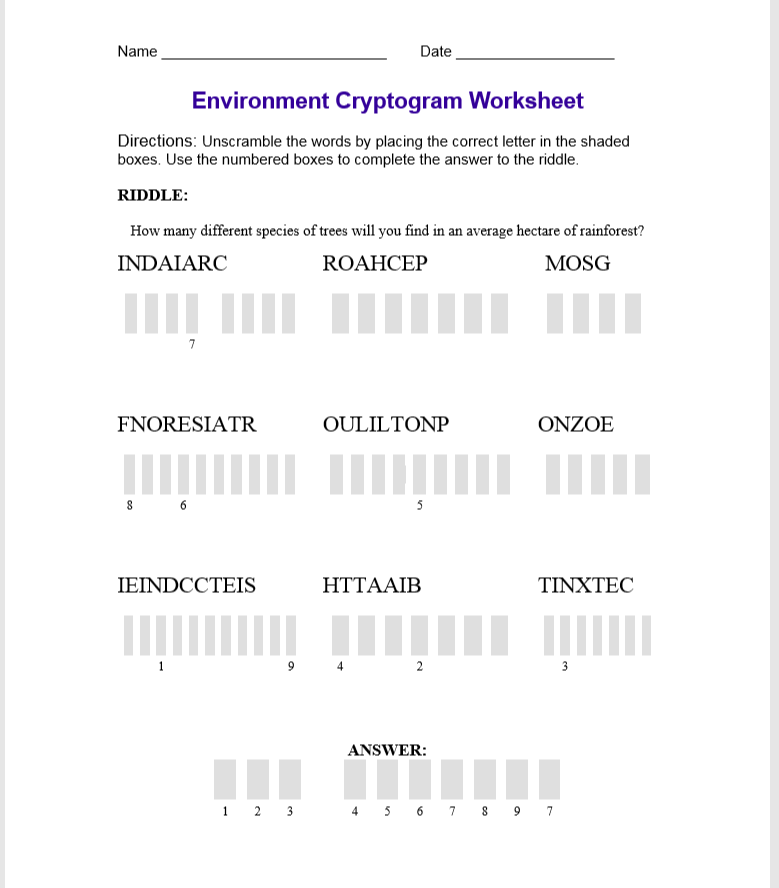 Term 3Unit 3 “Earth and our place on it”Term 3Unit 3 “Earth and our place on it”School: № 15School: № 15Date: Date: Teacher’s name: Beisenbayeva D.K.Teacher’s name: Beisenbayeva D.K.Grade 9 Grade 9 Number present:Number absent:Theme of the lesson:Theme of the lesson:Environmental problemsEnvironmental problemsLearning objectives(s) that this lesson is contributing to9.4.5.1 deduce meaning from context in extended texts on a range of familiar general and curricular topics9.3.7.1  use appropriate subject-specific vocabulary and syntax  to talk about a wide increased range of general and curricular topics9.1.6.1 organize and present information clearly to others; 9.2.5.1 recognize the opinion of the speaker(s) in unsupported extended talk on a wide range of general and curricular topics;9.4.5.1 deduce meaning from context in extended texts on a range of familiar general and curricular topics9.3.7.1  use appropriate subject-specific vocabulary and syntax  to talk about a wide increased range of general and curricular topics9.1.6.1 organize and present information clearly to others; 9.2.5.1 recognize the opinion of the speaker(s) in unsupported extended talk on a wide range of general and curricular topics;9.4.5.1 deduce meaning from context in extended texts on a range of familiar general and curricular topics9.3.7.1  use appropriate subject-specific vocabulary and syntax  to talk about a wide increased range of general and curricular topics9.1.6.1 organize and present information clearly to others; 9.2.5.1 recognize the opinion of the speaker(s) in unsupported extended talk on a wide range of general and curricular topics;Lesson objectives All learners will be able to:All learners will be able to:All learners will be able to:Lesson objectives Recognize and use nouns related to the environmentCome up with some examples of environmental problemsUnderstand the main idea of the textComplete KWHLAQ chart about the topicRecognize and use nouns related to the environmentCome up with some examples of environmental problemsUnderstand the main idea of the textComplete KWHLAQ chart about the topicRecognize and use nouns related to the environmentCome up with some examples of environmental problemsUnderstand the main idea of the textComplete KWHLAQ chart about the topicLesson objectives Most learners will be able to:Most learners will be able to:Most learners will be able to:Recognize and use specific vocabulary related to the environmentIdentify some environmental problems and find their solutionsUnderstand the specific information of the textRecognize and use specific vocabulary related to the environmentIdentify some environmental problems and find their solutionsUnderstand the specific information of the textRecognize and use specific vocabulary related to the environmentIdentify some environmental problems and find their solutionsUnderstand the specific information of the textSome learners will be able to: Some learners will be able to: Some learners will be able to: Express their opinions about the environmental problems Present information to othersExpress their opinions about the environmental problems Present information to othersExpress their opinions about the environmental problems Present information to othersAssessment criteriaComplete KWHLAQ chartRead and comprehend the textDemonstrate the ability to participate in a conversationApply topic related vocabulary in speech appropriately arranging words and phrases into well-formed sentencesPresent and share ideas with classmatesComplete KWHLAQ chartRead and comprehend the textDemonstrate the ability to participate in a conversationApply topic related vocabulary in speech appropriately arranging words and phrases into well-formed sentencesPresent and share ideas with classmatesComplete KWHLAQ chartRead and comprehend the textDemonstrate the ability to participate in a conversationApply topic related vocabulary in speech appropriately arranging words and phrases into well-formed sentencesPresent and share ideas with classmatesLevel of thinking skillsHOTSHOTSHOTSValue linksRespecting and protecting the environmentRespecting and protecting the environmentRespecting and protecting the environmentCross curricular linksEcology, Geography, Biology, Chemistry, ICTEcology, Geography, Biology, Chemistry, ICTEcology, Geography, Biology, Chemistry, ICTPrevious learningUse of English: ModalsUse of English: ModalsUse of English: ModalsUse of ICTSmart Board, ProjectorSmart Board, ProjectorSmart Board, ProjectorHealth and Safety linksSwitch off the active board if you do not use it.If students are tired, do physical exercise with them. Open the window to refresh the air in the classroom during the break.Switch off the active board if you do not use it.If students are tired, do physical exercise with them. Open the window to refresh the air in the classroom during the break.Switch off the active board if you do not use it.If students are tired, do physical exercise with them. Open the window to refresh the air in the classroom during the break.PlanPlanPlanPlanned timingsPlanned activitiesResourcesBeginning  of the lesson 1 min2 min3 minPreparation: Before the beginning of the lesson SS are divided into 3 groups of 4 by using pictured cards  (pollution, solar energy, recycling)Leading-in stageThe lesson greeting. The teacher sets the lesson objectives, letting students know what to anticipate from the lesson.  Warm up. 1.[W] Begin lesson by telling students that they will be shown a series of photos on PPT. They should name the individual photos and think about what these photos have in common. This discussion should lead to students identifying these photos as examples of environmental problems. Ask students if they can think of a term that groups them all: environmental problems2. [I,W] Teacher asks SS to complete KWHLAQ chart about environmental problems. Some SS share their ideas (1 from each group). SS will complete the 4th and 6th columns of the chart at the end of the lesson. Look at the Appendix № 1.KWHLAQ Formative Assessment: teacher gives SS positive feedback on their answers.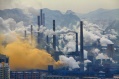 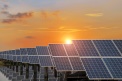 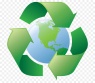 https://www.desmogblog.com/sites/beta.desmogblog.com/files/blogimages/Benxi_Steel_Industries.jpghttp://jecslimited.com/home/wp-content/uploads/2016/05/Power-plant-using-renewable-solar-energy.jpghttps://img2.freepng.ru/20180604/ufz/kisspng-paper-recycling-symbol-recycling-bin-glass-recycli-recycling-symbol-5b15e234237938.6638478315281608201453.jpgPictures of EP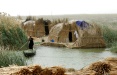 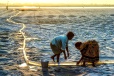 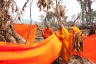 https://www.cmu.edu/cee/news/news-archive/2017/2017-images/2017-images-powerindex.jpg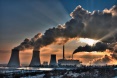 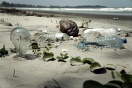 http://img12.nnm.me/3/4/1/e/f/1d2016d0e6dc9ffeb8b2f9bf627.jpghttps://cdn.fishki.net/upload/post/2019/06/05/2999573/smoke-258786-1920.jphttps://www.theguardian.com/environment/gallery/2016/apr/05/environmental-photographer-of-the-year-competition-nature-photography#img-1https://www.theguardian.com/environment/gallery/2016/apr/05/environmental-photographer-of-the-year-competition-nature-photography#img-2PPT slideshttps://i.pinimg.com/736x/03/c0/8f/03c08f8be9b073d6527be021c53e0aee.jpgHand out 1Middle of the lesson5 min10 minReading1. Pre-reading task [ W, I ][I,W] Task. Teacher introduces the new vocabulary and definitions and offers SS to practice the pronunciation of  new words and useful phrases (chorally and individually). Look at the Appendix № 2.Topical vocabulary:  Endangered species a species of plant or animal that is in danger of becoming extinct.  Evolution the continuous modification and adaptation of organisms to their environments through selection, hybridization, and the like. Extinct no longer existing, as an animal species.  Greenhouse effect the warming trend on the surface and in the lower atmosphere of a planet, held by scientists to occur when solar radiation is trapped, as by emissions from the planet.  Habitat the natural environment of a plant or animal.  Insecticide a substance used to kill insects.  Atmosphere the mass of gases surrounding the earth or any other celestial body.  Ozone oxygen in the form of molecules with three atoms, created by exposure of oxygen to electrical discharge or ultraviolet radiation, having a sharp smell, and being an effective oxidant for use in bleaching and sterilizing.  Poacher one who illegally hunts on another's property.  Pollution contaminating material that pollutes. Smog a haze caused by the effect of sunlight on foggy air that has been polluted by vehicle exhaust gases and industrial smoke.  Biosphere the part of the earth and its atmosphere in which living organisms can exist.  Conservation the act of preserving and protecting from loss, destruction, or waste. 2.While-reading task: ‘Jigsaw’ reading strategy [I, G, W] There are 3 laminated cards with topics: Pollution, Alternative energy, Recycling. Individuals will read cards and share the information with their group. Look at the Appendix № 3.• Teacher gives each group 1 card. Explain they have to read and summarize the main information from their text. They should make notes to help them to remember. Monitor and help understanding if necessary. (Additional option for a higher level class: ask them to find two main problems or solutions in each card). • Ask learners to put their cards under their books and regroup the learners (so the new group has one member from each of the original groups). Ask students to explain their topics to each other and make notes. (Teacher should let them know there is going to be a quiz later). They should write in note form. Only interfere if they really can’t understand.Differentiation by support:Weaker students will be supported by stronger students.Peer assessment:SS assess each other using the assessment sheet. -explains topic to other students group (coloured paper helps). Cut up the questions. The teacher should keep the piles of questions. (shuffling the questions prevents cheating later on and encourages retaining information if they do overhear).Hand out 2https://www.it.iitb.ac.in/~vijaya/ssrvm/worksheetscd/getWorksheets.com/Science/environmentHand out 3https://www.teachingenglish.org.uk/sites/teacheng/files/Environmental%20problems_worksheets.pdf10 min7 minDescriptorsA learner:- reads and comprehends the text-shares information with others3. Post-reading task [I, G]The quiz will test the learners’ understanding of the texts and ensure they share information from their reading texts. The quiz will be set up like a race and ought to be competitive and so allow groups to name themselves, draw up a score board etc. Look at the Appendix № 4.Make copies of the quiz for one per group (colored paper helps). Cut up the questions. The teacher should keep the piles of questions. (shuffling the questions prevents cheating later on and encourages retaining information if they do overhear).One member of each group comes forward and takes one question from their colored pile. • They return to their group and discuss the answer and write it down. • Once the group has written their answer a runner should take it back to the teacher (forming a queue at the teacher’s desk) • The teacher should check the answer and either accept the card and give another question or reject the answer and send the runner back to the group with the same question (feedback such as there’s one more important thing missing helps).  • The winning group is first to complete all questions correct. They can then help check the answers to the other teams until most of the questions have been done by all teams. • Finish by giving everyone a copy of all the articles. Depending on time, you could give a few minutes to skim through them.Differentiation by support:Weaker students will be supported by stronger students.Peer assessmentSS assess each other using the assessment sheet. DescriptorsA learner:- works in group-answers the question-discusses in a group4. Vocabulary task [I, P]Environment Cryptogram. Look at the Appendix № 5.Instructions: Unscramble the words by placing the correct letter in the shaded boxes. Use the numbered boxes to complete the answer to the riddle. Differentiation by support:Weaker students will be supported by stronger students.Self-assessmentSS assess themselves by using assessment sheets.Hand out 4https://www.teachingenglish.org.uk/sites/teacheng/files/Environmental%20problems_worksheets.pdfHand out 5https://www.it.iitb.ac.in/~vijaya/ssrvm/worksheetscd/getWorksheets.com/Science/environmentDescriptorsA learner:-places the correct letter in the shaded boxes-uses the numbered boxes to complete the answer to the riddle-uses vocabulary correctlyEnd of the lesson2 minFeedbackKWHLAQ chart. Teacher comes back to lesson objectives and finds out together with SS what they have learned and what new questions they have.Home task:*Choose one environmental problem and find a solution. Make a poster and present to the class.Find out some information about another environmental problem and tell to the classHand out 1   End1minFeedback: Teacher asks students what task was difficult to them and which pair worked well.                                                                                                                         Assessment sheet  1                                              Grade 9                                                                                                                        Assessment sheet  1                                              Grade 9                                                                                                                        Assessment sheet  1                                              Grade 9                                                                                                                        Assessment sheet  1                                              Grade 9……………………………………(name) can:   Theme: Environmental problems. Pollution/Energy/Recycling . While-reading task……………………………………(name) can:   Theme: Environmental problems. Pollution/Energy/Recycling . While-reading task……………………………………(name) can:   Theme: Environmental problems. Pollution/Energy/Recycling . While-reading task……………………………………(name) can:   Theme: Environmental problems. Pollution/Energy/Recycling . While-reading taskvery well    OKnot very wellReads and understand the main idea of the textShare information with others clearly                                                                                                                        Assessment sheet  2                                            Grade 9                                                                                                                        Assessment sheet  2                                            Grade 9                                                                                                                        Assessment sheet  2                                            Grade 9                                                                                                                        Assessment sheet  2                                            Grade 9……………………………………(name) can:     Theme: Environmental problems. Pollution/Energy/Recycling . Post-reading task……………………………………(name) can:     Theme: Environmental problems. Pollution/Energy/Recycling . Post-reading task……………………………………(name) can:     Theme: Environmental problems. Pollution/Energy/Recycling . Post-reading task……………………………………(name) can:     Theme: Environmental problems. Pollution/Energy/Recycling . Post-reading taskvery well    OKnot very wellWorks in groupAnswers the questionDiscusses in a group                                                                                                            Self-assessment sheet  3                                          Grade 9                                                                                                            Self-assessment sheet  3                                          Grade 9                                                                                                            Self-assessment sheet  3                                          Grade 9                                                                                                            Self-assessment sheet  3                                          Grade 9I can:                                                                Theme: Environmental problems. Vocabulary taskI can:                                                                Theme: Environmental problems. Vocabulary taskI can:                                                                Theme: Environmental problems. Vocabulary taskI can:                                                                Theme: Environmental problems. Vocabulary taskvery well    OKnot very welluses new vocabulary and useful phrases according to the topicplaces the correct letter in the shaded boxesuses the numbered boxes to complete the answer to the riddle